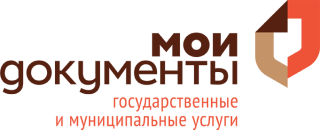 МФЦ оформит свидетельство о рождении за минуты1 октября в Ленинградской области стартовал пилотный проект по выдаче свидетельства о рождении ребенка через МФЦ непосредственно в день обращения. Для оформления первого официального документа малыша одному из родителей необходимо обратиться в МФЦ с паспортом; медицинским свидетельством; документами, подтверждающими место жительства родителей; если они женаты – со свидетельством о заключении брака. После подачи заявления свидетельство о рождении, справку для получения денежных пособий, а также медаль «Родившемуся на земле Ленинградской» заявители получат в течение нескольких минут. Зарегистрировать малыша через МФЦ нужно до момента, как истечет месяц со дня его рождения, после за услугой необходимо обращаться в территориальные отделы ЗАГС.Первыми в России свидетельство о рождении для семьи Воровцовых оформили специалисты центра «Мои Документы» в Гатчине. «Теперь жители Ленинградской области могут получить свидетельство о рождении через МФЦ. Это удобно и быстро, это показатель высокого уровня доступности и комфортности государственных услуг, к которому стремится государство, для чего и были созданы центры «одного окна», - комментирует директор ГБУ ЛО «МФЦ» Сергей Есипов.Реализация пилотного проекта стала возможна благодаря изменениям в законодательстве, которые наделили специалистов МФЦ полномочиями вносить записи актов гражданского состояния в части регистрации рождения детей. На первом этапе пилота услуга по государственной регистрации рождения в новом формате доступна в МФЦ «Мои Документы» Выборгского, Гатчинского и Приозерского районов. В 2020 году она будет предоставляться на всех площадках Многофункционального центра. Пресс-служба ГБУ ЛО «МФЦ» press@mfc47.ru